Wondai Roundabout Feedback Form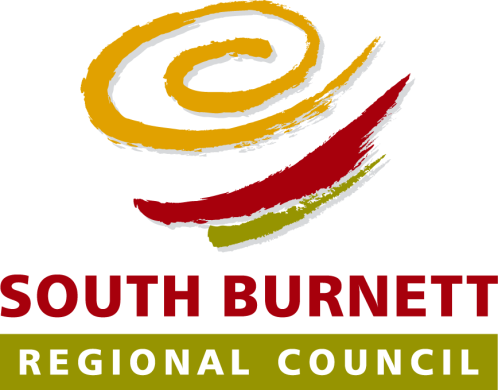 Question 1:Which is your preferred design option?Question 2:Do you think the artist impression reflects what you would like the roundabout to look like?Question 3:Do you think your preferred design option is a subtle entry statement that beautifies the surrounding area and contributes as a nodal entry point to town?Question 4:Do you want to see planting in the roundabout infill?Question 5:Do you think your preferred design option utilises materials that reflect Wondai’s character and distinctiveness (such as timber, planting etc) within the region?Question 6:Do you think your preferred design option provides a functional and attractive solution that achieves relatively low maintenance requirements?Option One (1)Option Two (2)Option Three (3)YESNOYESNOYES, I prefer plantingNO, I prefer no plantingYESNOYES NO